Минпросвещения опубликовало обновленный проект расписания ЕГЭ на 2024 годМинпросвещения опубликовало проект расписания ЕГЭ на 2024 год с учетом пересдачМинпросвещения опубликовало обновленный проект приказа расписания ЕГЭ-2024 с учетом возможности пересдать один предмет до конца приемной кампании. Были также изменены даты экзаменов по биологии и иностранным языкам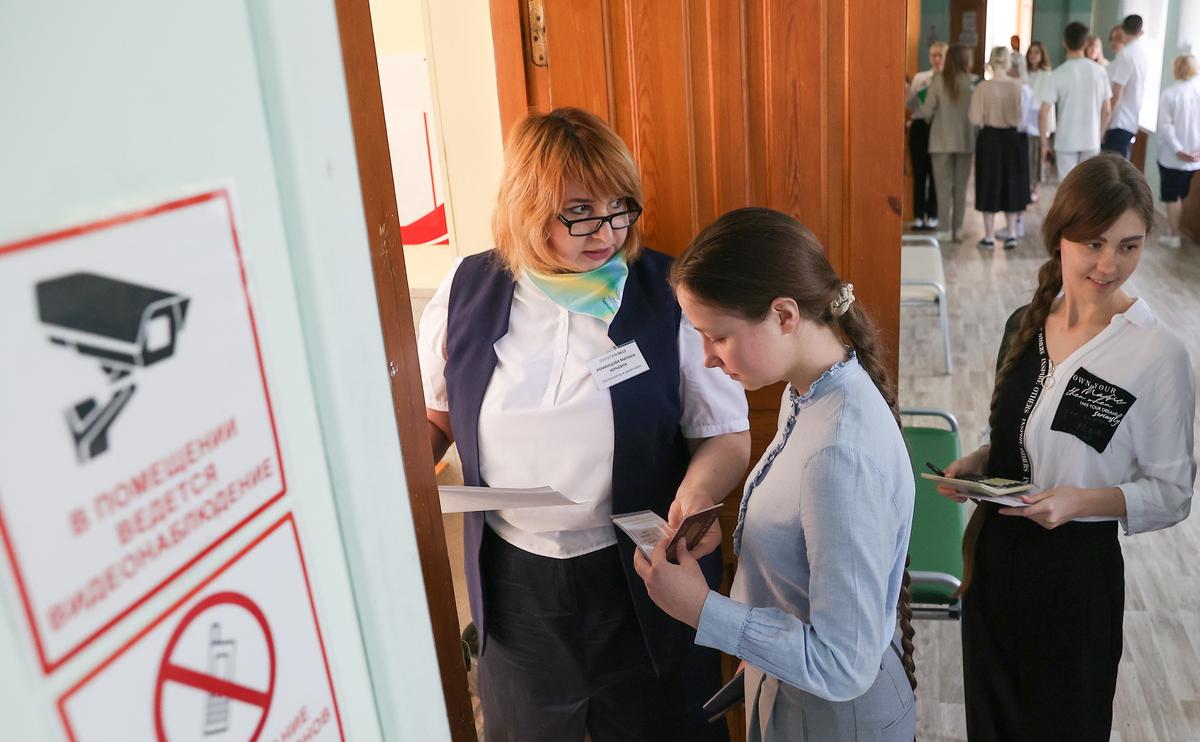 Фото: Донат Сорокин / ТАССМинпросвещения и Роспотребнадзор выпустили обновленный проект расписания Единого государственного экзамена (ЕГЭ) на 2024 год, который теперь предусматривает возможность для школьников пересдать один предмет до конца приемной кампании. Документ опубликован на официальном портале проектов нормативно-правовых актов.Основной этап сдачи ЕГЭ начнется 23 мая. Экзамены пройдут:23 мая — по географии, литературе и химии;28 мая — по русскому языку;31 мая — по математике базового и профильного уровней;4 июня — по обществознанию и физике;7 и 8 июня — одновременно с ЕГЭ по информатике пройдет устная часть ЕГЭ по иностранным языкам;11 июня — по биологии, истории и письменной части экзамена по иностранным языкам.rbc.groupРекламаПересдачи состоятся:4 июля — по информатике, обществознанию, русскому языку, физике, химии и письменной части экзамена по иностранным языкам;5 июля — по биологии, географии, математике (базового и профильного уровня), истории, литературе и устной части экзамена по иностранным языкам.Для пересдачи ЕГЭ будет выделено два резервных дня до приема в вузыОбщество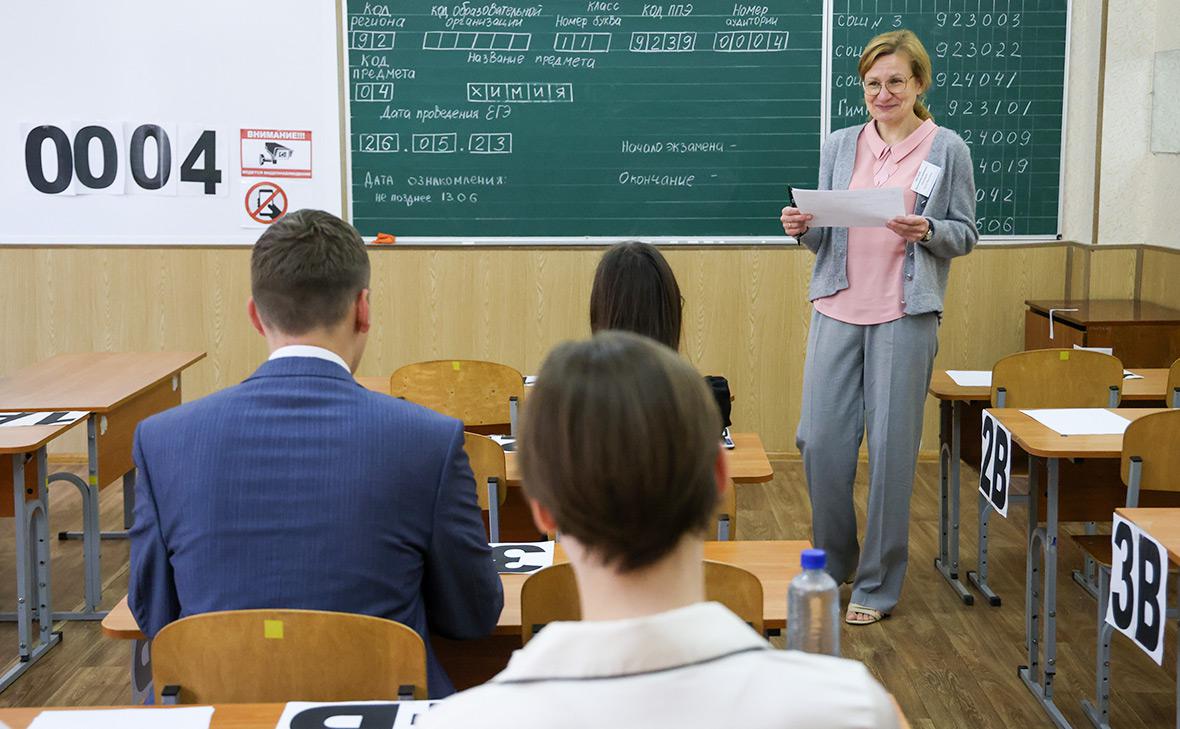 В конце февраля в послании Федеральному собранию президент России Владимир Путин предложил дать абитуриентам возможность пересдать ЕГЭ по одному из предметов.В Рособнадзоре 6 марта сообщили, что возможность заново сдать экзамен для поступления в ВУЗ появится у школьников в текущем году. 30 марта Путин утвердил перечень поручений по реализации послания, включая новые правила пересдачи.В начале апреля глава Рособрнадзора Анзор Музаев заявил, что для пересдачи ЕГЭ до конца приемной кампании в высшие учебные заведения выделят два дня.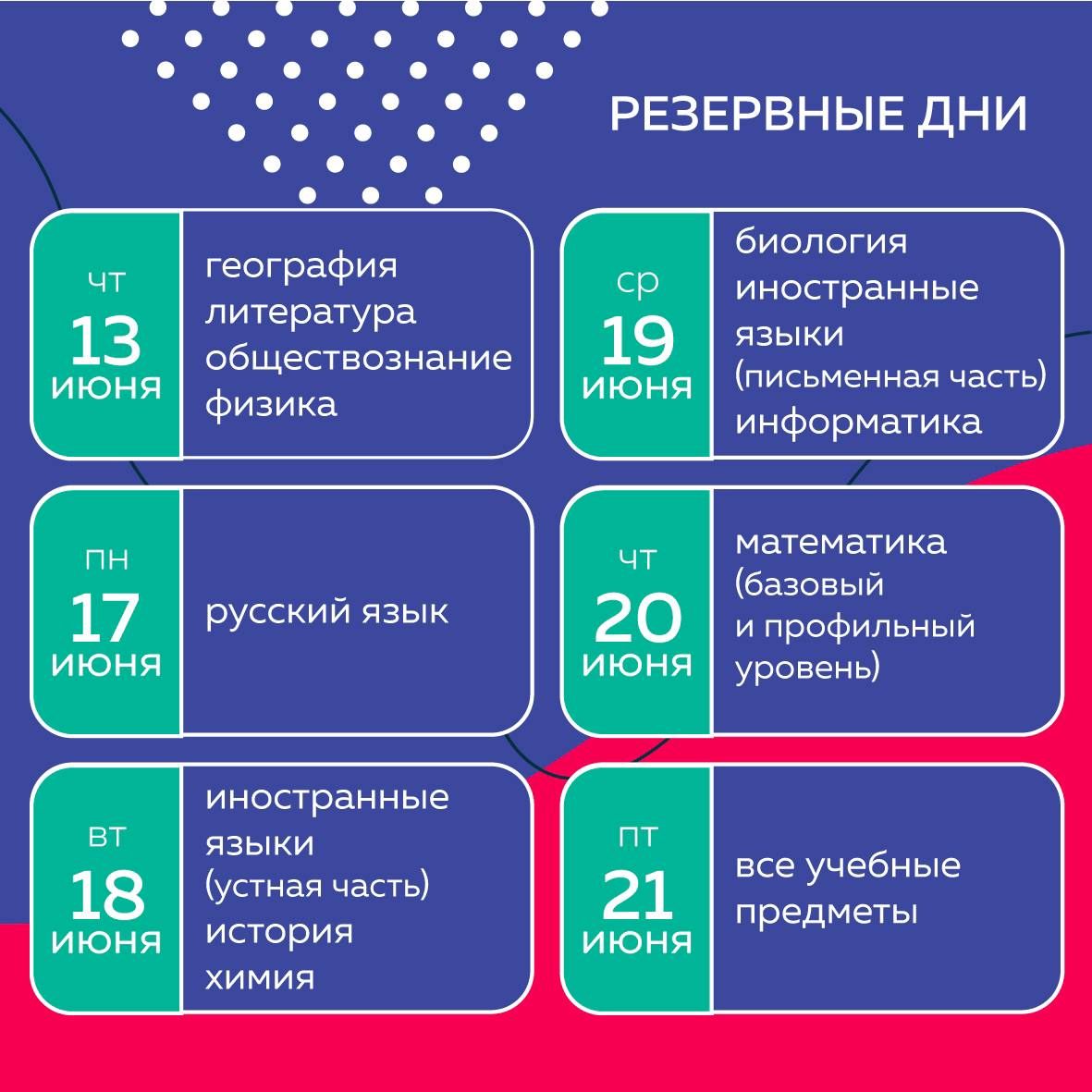 